SRI VENKATESWARA COLLEGE OF ENGINEERING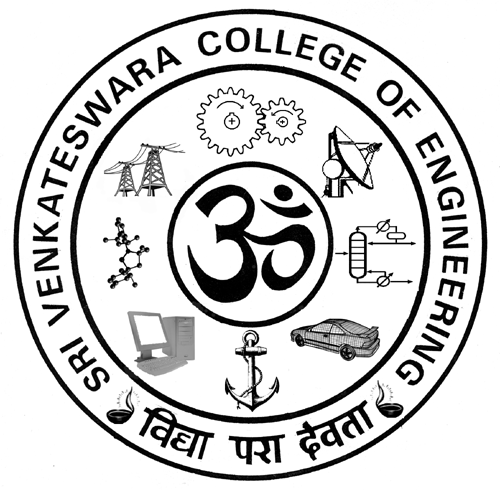                 Pennalur, Sriperumbudur Taluk 602 117Office of the Dean Research Application for SVCE Research Fellowship Ref. No. : SVCE/RF/2019-2020Research scholar details Name of the Research Scholar            : Name of the Department and centre   :Registration number with year            :Age and Date of Birth                         :Address for Communication               :Contact Number and e-mail ID :    Academic performance & PhD course work(Attach photocopies of the degree certificates and marks secured in Course work subjects) Details of the Scholarship already availed : Achievements if any                                   : Any other information                                 :Research detailsTopic of Research/Title   : (Attach one page abstract)Area of Specialization     : Number of patents filed  : Number of papers published :  (a) SCI :                 (b)  SCOPUS:                (c)   UGC:               (Attach reprints)Details of  h-index and Citations, if any :   Number of papers presented and published in proceedings :              (Attach copy of the paper)Any other Research experience :               (Attach certificate if any)Research supervisor detailsName of the Supervisor             : Designation and Department    :Contact number with e-mail Id : Signature of the Supervisor           HOD of the Supervisor           Signature of the studentApproved by The Principal                                                        Dean(Research)Guidelines for SVCE Research fellowship schemeThis scheme is open for all full time Research scholars (RS) those who have registered for PhD program in Anna University through any of our SVCE research centers. The RS should have minimum first class degree in both UG and PGThe monthly stipend of Rs.15,000/- is eligible for selected RS under this scheme for first year. For every year an additional 5% of monthly stipend (Rs. 750/-) is eligible, if RS shows progress in his/her Research in the form of publication of papers in reputed journals. If the candidate discontinues the research program then they have to refund the entire stipend received from the Management.If the RS is selected for the above scheme are requested to submit copy of the Progress report submitted to Anna UniversityThe RS is also requested to submit a copy of the synopsis and thesis to the Office of Dean (Research) prior to viva-voce examination.The RS should sign the attendance register kept in the respective research centre/Department on all working days.Must not have indulged in any acts of indiscipline resulting in penal action by the Institution authorities.If RS supported by funded projects are not eligible to apply.Evaluation criteria for SVCE Research fellowship            Maximum Marks  : 100            The distribution of marks based on the following critera: UG degree weightage of marks (20)60 % to 70 %   - 5   marks70 % to 80 %   - 10 marks80% to 90 %    - 15 marks90 % to 95 %   - 20 marksPG degree weightage of marks (20)60 % to 70 %   - 5   marks70 % to 80 %   - 10 marks80% to 90 %    - 15 marks90 % to 95 %   - 20 marksCourse work in first semester (10)Course – I  & II average70% to 80% - 380% to 90% - 690% to 95% - 10Publication of Research papers with SCI journals (20 marks)National -       10 marks for each paper to maximum of two papersInternational – 20 Papers presented in National/International conference (10 marks)Without proceedings: 5 marksWith proceedings       : 10 marksPatents filed if any (5 marks)Book chapters published if any (5 marks)Supervisor ratings ( 5 marks)Based on his attendance, progress and research outputVery good    :  5Excellent      :  8Outstanding : 10HOD ratings  ( 5marks)Based on his attendance, progress and research outputVery good    :  1Excellent      :  3Outstanding :  5 Affix passport     size photoDegreeInstitution/University Mode of studyYear of passingPercentage of marks/GradeBE/BTech/B.ScME/MTech/M.ScMPhilCourse work -ISVCE-Anna UniversityFull timeCourse work -ISVCE- Anna University Full timeCourse work -ISVCE- Anna University Full timeCourse work -ISVCE- Anna UniversityFull time